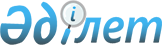 О внесении изменения в приказ Министра юстиции Республики Казахстан от 22 февраля 1999 года № 14 "Об утверждении Инструкции по регистрации залога движимого имущества, не подлежащего обязательной государственной регистрации"Приказ Министра юстиции Республики Казахстан от 29 января 2016 года № 55. Зарегистрирован в Министерстве юстиции Республики Казахстан 9 февраля 2016 года № 13026.
      вводится в действие с 1 марта 2016 года.
       В соответствии с пунктом 4 статьи 5 Закона Республики Казахстан от 30 июня 1998 года "О регистрации залога движимого имущества" ПРИКАЗЫВАЮ:
      1. Внести в приказ Министра юстиции Республики Казахстан от 22 февраля 1999 года № 14 "Об утверждении Инструкции по регистрации залога движимого имущества, не подлежащего обязательной государственной регистрации" (зарегистрирован в Реестре государственной регистрации НПА № 913) следующее изменение:
      Инструкцию по регистрации залога движимого имущества, не подлежащего обязательной государственной регистрации, утвержденную вышеуказанным приказом, изложить в новой редакции, согласно приложению к настоящему приказу.
      2. Департаменту регистрационной службы и организации юридических услуг Министерства юстиции Республики Казахстан обеспечить:
      1) государственную регистрацию настоящего приказа и его официальное опубликование в периодических печатных изданиях и в информационно-правовой системе "Әділет";
      2) размещение настоящего приказа на Интернет-ресурсе Министерства юстиции Республики Казахстан;
      3) в течение десяти календарных дней после государственной регистрации настоящего приказа в Министерстве юстиции Республики Казахстан направление в Республиканское государственное предприятие на праве хозяйственного ведения "Республиканский центр правовой информации Министерства юстиции Республики Казахстан" для размещения в Эталонном контрольном банке нормативных правовых актов Республики Казахстан.
      3. Контроль за исполнением настоящего приказа возложить на курирующего заместителя Министра юстиции Республики Казахстан.
      4. Настоящий приказ вводится в действие с 1 марта 2016 года. Инструкция
по регистрации залога движимого имущества, 
не подлежащего обязательной государственной регистрации
1. Общие положения
      1. Инструкция по регистрации залога движимого имущества, не подлежащего обязательной государственной регистрации (далее – Инструкция), разработана в соответствии с Законом Республики Казахстан "О регистрации залога движимого имущества" (далее – Закон) и детализирует процедуру проведения регистрации залога движимого имущества. Инструкция подлежит применению на всей территории Республики Казахстан Государственной корпорацией "Правительство для граждан" Министерства по инвестициям и развитию Республики Казахстан (далее – Государственная корпорация), на которую в соответствии с законодательством возложена регистрация отдельных видов залога движимого имущества.
      2. В настоящей Инструкции используются следующие понятия:
      1) регистрация залога движимого имущества - процедура учета Государственной корпорацией залога движимого имущества, представляющая собой совокупность действий участников отношений, возникающих при регистрации залога движимого имущества, по включению в реестр залога движимого имущества сведений, содержащихся в договоре о залоге или ином договоре, содержащем условия залога (заявление о регистрации залога), выдачу свидетельства о регистрации залога движимого имущества и иные действия Государственной корпорации, совершаемые в порядке, установленном Законом и иными законодательными актами Республики Казахстан; 
      2) свидетельство о регистрации залога движимого имущества - документ, выдаваемый Государственной корпорацией заявителю и подтверждающий факт регистрации залога движимого имущества;
      3) реестр залога движимого имущества (реестр залога) - система учета и хранения информации, осуществляемая Государственной корпорацией;
      4) Государственная корпорация – юридическое лицо, созданное по решению Правительства Республики Казахстан для оказания государственных услуг в соответствии с законодательством Республики Казахстан, организации работ по приему заявлений на оказание государственных услуг и выдаче их результатов услугополучателю по принципу "одного окна", а также обеспечению оказания государственных услуг в электронной форме;
      5) заявитель – лицо, подающее заявление о регистрации залога в Государственную корпорацию; заявителем по соглашению сторон залогового обязательства является как залогодатель, так и залогодержатель. 
      2. Действия настоящей Инструкции не распространяются на регистрацию залога движимого имущества, подлежащего обязательной государственной регистрации, а также на регистрацию отдельных видов залога движимого имущества, регистрация которых в соответствии с законодательными актами осуществляется другими органами или в ином порядке. 2. Объекты и место регистрации
      3. Залог движимого имущества, не подлежащий обязательной государственной регистрации, регистрируется:
      1) по требованию одной из сторон договора о залоге или иного договора, содержащего условия о залоге;
      2) если договором о залоге или иным договором, содержащим условие о залоге, запрещен последующий залог (перезалог) имущества, находящегося в залоге.
      Регистрация залога движимого имущества, не подлежащего обязательной регистрации, осуществляется:
      1) по месту регистрации юридического лица в случае, если залогодателем является юридическое лицо;
      2) по месту регистрации в качестве налогоплательщика в случае, если залогодателем является физическое лицо, в том числе индивидуальный предприниматель или юридическое лицо-нерезидент. 3. Способ и основания регистрации
      4. Регистрация залога движимого имущества, не подлежащего обязательной государственной регистрации, осуществляется путем внесения в реестр залога движимого имущества (в том числе в компьютерную базу) данных из заявления о регистрации залога.
      5. Основанием для государственной регистрации залога движимого имущества является письменное заявление с приложением документов, указанных в пункте 6 настоящей Инструкцией. 4. Перечень документов, представляемых на регистрацию, их
содержание и требования, предъявляемые к ним
      6. Для регистрации залога движимого имущества, не подлежащего обязательной государственной регистрации, заявитель предъявляет документ, удостоверяющий его личность, и представляет следующие документы в Государственную корпорацию:
      1) заявление о регистрации залога движимого имущества по форме согласно приложению 1 к настоящей Инструкции;
      2) договор о залоге или иной договор, содержащий условия залога в двух экземплярах, соответствующий требованиям статьи 307 Гражданского кодекса Республики Казахстан;
      3) документы, удостоверяющие личность, а представитель лица - документ, подтверждающий его полномочия, а также документы, удостоверяющие его личность;
      4) документ, подтверждающий уплату в бюджет сбора за государственную регистрацию залога движимого имущества (статья 456 Кодекса Республики Казахстан "О налогах и других обязательных платежах в бюджет" (Налоговый Кодекс).
      В случае перезалога имущества - письма предыдущих залогодержателей о том, что они извещены и не возражают против перезалога движимого имущества, а также квитанция или копия платежного поручения.
      7. Регистрация уступки прав (требований) по залогу, в том числе при регистрации изменений и дополнений на основании договора об одновременной передаче активов и обязательств осуществляется путем подачи заявления согласно приложению 2 к настоящей Инструкции.
      8. Заявление подается заявителем лично либо через представителя в Государственную корпорацию.
      9. Документы, предъявляемые на регистрацию залога движимого имущества, принимаются в надлежаще оформленном виде в Государственную корпорацию. Не принимаются документы, имеющие подчистки, приписки, зачеркнутые слова и иные не оговоренные исправления. 5. Процедура и сроки регистрации
      10. После приема документов, указанных в пункте 6 Правил, заявителю выдается расписка, подтверждающая получение представленных документов, с указанием даты, времени (часы, минуты) и их перечень и номера по форме согласно приложению 3 к настоящей Инструкции.
      11. Государственная корпорация после получения необходимых документов:
      1) вносит заявление в книгу учета документов, поступающих на регистрацию движимого имущества, не подлежащего обязательной государственной регистрации, по форме согласно приложению 4 к настоящей Инструкции и присваивает номер;
      2) вносит в реестр залога движимого имущества, не подлежащего обязательной государственной регистрации, по форме согласно приложению 5 к настоящей Инструкции (в том числе в компьютерную базу данных) данные из заявления о регистрации залога. Реестровый номер соответствует году регистрации и номеру принятого заявления, которые записываются через дробь;
      3) удостоверяет произведенную регистрацию залога движимого имущества, не подлежащего обязательной государственной регистрации, проставлением на договоре залога штампа об удостоверении произведенной регистрации залога движимого имущества, не подлежащего обязательной государственной регистрации, по форме, согласно приложению 7 к настоящей Инструкции;
      4) возвращает заявителю оригинал договора о залоге или договора, содержащего условия залога, с отметкой регистрирующего органа о произведенной регистрации и выдает свидетельство о регистрации залога движимого имущества, не подлежащего обязательной государственной регистрации, по форме согласно приложению 6 к настоящей Инструкции.
      12. Регистрация залога движимого имущества производится в течение двух рабочих дней.
      13. Государственная корпорация проверяет представленный договор о залоге движимого имущества на соответствие требованиям статьи 307 Гражданского кодекса Республики Казахстан. 
      14. Исправление технических ошибок, допущенных при регистрации залога движимого имущества, не подлежащего обязательной государственной регистрации, производится по заявлению заинтересованного лица посредством внесения дополнительной записи в реестр залога движимого имущества, в графу "особые отметки", а также в свидетельство о регистрации залога. 6. Электронная регистрация залога движимого имущества,
не подлежащего обязательной государственной регистрации,
через банки второго уровня
      15. В случае заключения физическими или юридическими лицами договора о залоге или иного договора, содержащего сведения о залоге, с банком второго уровня, банк второго уровня с письменного согласия физического или юридического лица направляет в информационную систему по залогу движимого имущества заявление, удостоверенное электронной цифровой подписью залогодержателя, на регистрацию залога движимого имущества.
      К заявлению на регистрацию залога движимого имущества прилагаются договор о залоге движимого имущества или иной договор, содержащий сведения о залоге, в форме электронного документа, удостоверенного электронными цифровыми подписями залогодателя и залогодержателя, и сведения о реквизитах документа, подтверждающего уплату в бюджет сбора за государственную регистрацию залога движимого имущества.
      Государственная корпорация в течение одного рабочего дня после получения заявления с приложенными документами и поступления в информационную систему по залогу движимого имущества подтверждения об уплате сбора за государственную регистрацию залога движимого имущества или об освобождении от уплаты сбора направляет в информационную систему залогодержателя и на веб-портал "электронного правительства" залогодателю свидетельство о регистрации залога движимого имущества, не подлежащего обязательной государственной регистрации, в виде электронного документа по форме согласно приложениям 8, 9 к настоящей Инструкции либо уведомление о мотивированном отказе в регистрации залога движимого имущества, не подлежащего обязательной государственной регистрации, по форме согласно приложению 10 к настоящей Инструкции, удостоверенные электронной цифровой подписью Государственной корпорации.
      16. Информация о проведенной регистрации хранится в информационных системах по залогу движимого имущества и банков второго уровня и не требует документального подтверждения. 7. Отказ в регистрации залога движимого имущества
      17. Основаниями для отказа в регистрации залога движимого имущества являются:
      1) несоответствие содержания договора залога требованиям  статьи 307 Гражданского кодекса Республики Казахстан;
      2) несоответствие заявления приложениям 1 и 2 к настоящей Инструкции;
      3) неполный пакет документов, установленный пунктом 6 настоящей Инструкции.
      18. В случае отказа Государственная корпорация направляет заявителю мотивированный отказ со ссылкой на нарушение требований законодательства в течение двух рабочих дней со дня принятия документов.  8. Регистрация изменений, дополнений и прекращения действий
зарегистрированного залога
      19. Регистрация залога производится в течение двух рабочих дней путем подачи заявлений в Государственную корпорацию.
      В случаях регистрации уступки прав (требований) по залогу, в том числе при регистрации изменений и дополнений на основании договора об одновременной передаче активов и обязательств, к заявлению представляется подписанный договор о внесении изменений дополнений (в том числе о переходе права собственности к другому лицу либо договор об уступке прав (требований) (договор об одновременной передаче активов и обязательств) с приложением передаточного акта или выписки из него (подлинник или нотариально заверенная копия) в двух экземплярах, который после проверки Государственной корпорацией сведений, содержащихся в заявлении, с отметкой о регистрации возвращается заявителю.
      20. В случае перерегистрации юридического лица с других регионов республики, которое выступает залогодателем, а также если залогодателем выступает физическое лицо, в том числе индивидуальный предприниматель или юридическое лицо-нерезидент, заявитель предоставляет копию первоначального договора залога с отметкой о регистрации.
      21. При окончании действия договора залога регистрация производится путем аннулирования записи о залоге в реестре залога движимого имущества по представлению залогодержателем письменного заявления и документов, подтверждающих исполнение основного обязательства, а также путем возврата свидетельства о регистрации залога движимого имущества. При наличии других залогодержателей на данное имущество аннулирование записи производится по представлению документа об их уведомлении.
      Форма            
      _____________________________________________________________________
      наименование органа
      Заявление № ____
      Залогодатель
      Ф.И.О. (при его наличии), место жительства, дата и год рождения
      физического лица:
      _____________________________________________________________________
      _____________________________________________________________________
      Местонахождение, наименование, Бизнес идентификационный номер 
      (далее – БИН)юридического лица: _____________________________________
      _____________________________________________________________________
      Документ, удостоверяющий личность: вид ________ серия _____ № _______
      выдан ______________________________ дата выдачи ____________________
      (наименование органа, выдавшего документ)
      Почтовый адрес, телефон ___________________________ от имени которого
      действует ___________________________________________________________
      (реквизиты уполномоченного представителя)
      На основании
      _____________________________________________________________________
      (реквизиты документа, удостоверяющего полномочия)
      Залогодержатель
      Ф.И.О. (при его наличии)дата и год рождения физического лица:
      _____________________________________________________________________
      _____________________________________________________________________
      Наименование, БИН юридического лица: ________________________________
      _____________________________________________________________________
      документ, удостоверяющий личность: вид ____ серия _____ № ___________
      выдан __________________________ дата выдачи ________________________
      (наименование органа, выдавшего документ)
      Почтовый адрес, телефон _____________________________________________
      _____________________________________________________________________
      От имени которого действует__________________________________________
      _____________________________________________________________________
      (реквизиты уполномоченного представителя)
      На основании ________________________________________________________
                       (реквизиты документа, удостоверяющего полномочия)
      Прошу зарегистрировать договор залога движимого имущества:___________
      _____________________________________________________________________
      Дата заключения договора
      _____________________________________________________________________
      Место заключения договора
      _____________________________________________________________________
      Сведения о предмете залога (описание движимого имущества)____________
      _____________________________________________________________________
      Денежный эквивалент обязательства, обеспеченного залогом_____________
      Срок действия договора
      _____________________________________________________________________
      Заложенное имущество остается во владении и пользовании:
      залогодателя ___________________ залогодержателя ____________________
      Допустимость его использования: Да Нет
      Сведения о перезалоге: Да Нет (ненужное зачеркнуть)
      К заявлению прилагаю: (наименование документа, серия, номер, когда
      и кем выдан) ________________________________________________________
      1. Документ об оплате: вид __________________ № ________________ на
      сумму __________
      2. __________________________________________________________________
      _____________________________________________________________________
      Необходимо ли Свидетельство о государственной регистрации:
      Да Нет (ненужное зачеркнуть)
      ---------------------------------------------------------------------
      Дата подачи заявления:_________________________ 20__ г.
      Дата приема заявления:_________________________ 20__ г.
      Подпись заявителя: __________________________________
      Время: ___________________ час _________________ мин.
      Ф.И.О.(при его наличии) и подпись регистратора _____________________
      Форма            
      _____________________________________________________________________
      наименование органа
      Заявление № ______
      Залогодержатель _____________________________________________________
      _____________________________________________________________________
      (Ф.И.О.(при его наличии) дата, год рождения физического лица или
      наименование и регистрационный номер юридического лица)
      _____________________________________________________________________
      Документ, удостоверяющий личность: вид _______ серия _______ № ______
      выдан ___________________________ дата выдачи _______________________
      (наименование органа, выдавшего документ)
      Почтовый адрес, телефон _____________________________________________
      _____________________________________________________________________
      От имени которого действует _________________________________________
                                   (реквизиты уполномоченного представителя)
      На основании ________________________________________________________
                      (реквизиты документа, удостоверяющего полномочия)
      Прошу зарегистрировать изменение и/или дополнение или
      прекращение залога:__________________________________________________
      Дата заключения договора_____________________________________________
      Место заключения договора ___________________________________________
      Сведения о предмете залога (описание движимого имущества) ___________
      Денежный эквивалент обязательства, обеспеченного залогом ____________
      Срок действия договора ______________________________________________
      Заложенное имущество остается во владении и пользовании:
      залогодателя ________________________ залогодержателя _______________
      Допустимость его использования: Да / Нет (ненужное зачеркнуть)
      Сведения о перезалоге: Да / Нет (ненужное зачеркнуть)
      К заявлению прилагаю: (наименование документа, серия, номер, когда
      и кем выдан)
      1. Документ об оплате: вид ________ № _________ на сумму ____________
      2. __________________________________________________________________
      Необходимо ли свидетельство о государственной регистрации:
      Да / Нет (ненужное зачеркнуть)
      Дата подачи заявления: ___________________ 20___ г.
      Дата приема заявления: ___________________ 20___ г.
      Подпись заявителя: __________________________________________________
                             Ф.И.О (при его наличии)и подпись регистратора
      _____________________________________________________________________
      Время: _____________________ час _____________ мин.
      Согласен на использования сведений, составляющих охраняемую законом
      тайну, содержащихся в информационных системах _______ "__" _____ 20__ г
      (подпись)__________________
      Форма            
      _____________________________________________________________________
      наименование органа
      Расписка
      В получении документов по заявлению № __________ от "__"______ 20__ г.
      Время: _____________ час.____________ мин.
      Перечень принятых документов: (наименование документа, серия, номер,
      когда и кем выдан)
      1. Документ об оплате: вид _________ № ________ на сумму ____________
      2. __________________________________________________________________
      _____________________________________________________________________
      _____________________________________________________________________
      Принял:______________________ Дата выполнения заявления _____________
      Ф.И.О. (при его наличии)и подпись
      ________________________________________________________ 20____ г.
      Сотрудника по приему заявлений Государственной корпорации
      Форма             Книга учета документов, поступающих на регистрацию движимого
имущества, не подлежащего обязательной государственной
регистрации
      Форма            
      Лист № ______
      Рег. дело № ______ Реестр залога движимого имущества, не подлежащего
обязательной государственной регистрации
      Продолжение таблицы:
                   Запись о закрытии/продолжении регистрационного листа
      Форма            
      _____________________________________________________________________
      наименование органа Свидетельство
о государственной регистрации залога движимого имущества,
не подлежащего обязательной государственной регистрации
№ ____ от "___" _________ 20__ г.
      Выдано ______________________________________________________________
      _____________________________________________________________________
      реквизиты залогодержателя или уполномоченного представителя
      залогодержателя
      Подтверждение того, что в отношении движимого имущества:
      зарегистрирован залог
      Право залогодержателя _______________________________________________
      _____________________________________________________________________
      Ф.И.О.(при его наличии), место жительства, дата и год рождения
      физического лица, место нахождение, наименование и БИН
      юридического лица на предмет залога
      _____________________________________________________________________
      описание предмета залога
      возникло на основании договора о залоге______________________________
      дата заключения договора
      зарегистрированного _________________________________________________
      дата и номер регистрации
      и включающего следующие основные условия: ___________________________
      _____________________________________________________________________
      размер, срок исполнения основного обязательства и другие условия залога
      Право ________________ залогодателя _________________________________
      _____________________________________________________________________
      вид права Ф.И.О.(при его наличии), место жительства, дата и год
      рождения физического лица, место нахождения, наименование и
      БИН юридического лица подтверждено
      _____________________________________________________________________
      наименование, дата принятия, номер и дата регистрации 
      правоустанавливающего документа на предмет залога
      Регистратор _____________________________ ___________________________
      Ф.И.О.          (при его наличии)                 подпись
      Руководитель ________________ М.П. __________________________________
      Ф.И.О.(при его наличии)
      _______________________________
      подпись
      Примечание:
      1. настоящее свидетельство подлежит возврату в Государственную корпорацию при погашении залога;
      2. при утрате (повреждении) свидетельства правообладатель подает заявление в Государственную корпорацию с указанием причины утраты (повреждения) свидетельства.
      Форма            
      Образец штампа:
      Штамп
      для удостоверения произведенной регистрации залога
      движимого имущества, не подлежащего обязательной
      государственной регистрации
      Форма            
      Электронного свидетельства     
      о государственной регистрации    
      залога движимого имущества,    
      не подлежащего обязательной    
      государственной регистрации в случае,
      если залогодатель физическое лицо  
      Форма                    
      электронного свидетельства         
      о регистрации залога движимого имущества, 
      не подлежащего обязательной        
      государственной регистрации случае,    
      если залогодатель юридическое лицо     
      Форма                    
      Уведомления об отказе           
      в регистрации залога движимого имущества,
      не подлежащего обязательной        
      государственной регистрации        
					© 2012. РГП на ПХВ «Институт законодательства и правовой информации Республики Казахстан» Министерства юстиции Республики Казахстан
				
Министр юстиции
Республики Казахстан
Б. ИмашевПриложение к приказу
Министра юстиции
Республики Казахстан
от 29 января 2016 года № 55
Утверждена
Приказом Министра юстиции
Республики Казахстан
№ 14 от 22 февраля 1999 годаПриложение 1
к Инструкции о регистрации залога
движимого имущества, не подлежащего
обязательной государственной регистрацииПриложение 2
к Инструкции о регистрации залога
движимого имущества, не подлежащего
обязательной государственной регистрацииПриложение 3
к Инструкции о регистрации залога
движимого имущества, не подлежащего
обязательной государственной регистрацииПриложение 4
к Инструкции о регистрации залога
движимого имущества, не подлежащего
обязательной государственной регистрации
№ заявления
Реестровый номер
Дата и время (час и минута) приема, подпись сотрудника по приему заявлений
Заявитель Ф.И.О. (при его наличии) место жительства, дата и год рождения физического лица; место нахождения, наименование, БИН юридического лица
Предмет залога
Дата выдачи документов
Подпись получателя
1
2
3
4
5
6
7Приложение 5
к Инструкции о регистрации залога
движимого имущества, не подлежащего
обязательной государственной регистрации
обязательной государственной регистрации
№ записи
№ реестра
Предмет залога
Залогодержатель
Залогодатель
Сумма залога
Действие договора
Ф.И.О. (при его наличии), место жительства, дата и год рождения физического лица; место нахождения, наименование, БИН юридического лица
Ф.И.О. (при его наличии), место жительства, дата и год рождения физического лица; место нахождения, наименование, БИН юридического лица
1
2
3
4
5
6
7
Возникновение обременения
Возникновение обременения
Прекращение обременения
Прекращение обременения
Особые отметки регистратора
Наименование и № документа
Дата и время (час и минута) регистрационный №; Ф.И.О. (при его наличии) и подпись регистратора
Наименование и № документа
Дата и время (час и минута) регистрационный №; Ф.И.О. (при его наличии) и подпись регистратора
Особые отметки регистратора
8
9
10
11
12
Основания для закрытия/ продолжения
Перечень перенесенных записей (при закрытии) или последних записей (при продолжении)
Номер листа (при продолжении)
Дата, время (час и минута)
Ф.И.О. (при его наличии) и подпись регистратораПриложение 6
к Инструкции о регистрации залога
движимого имущества, не подлежащего
обязательной государственной регистрации
Вид имущества 
Реестровый номер 
Описание предмета залога 
Количество 
составляющих
Стоимость
ПримечаниеПриложение 7
к Инструкции о регистрации залога
движимого имущества, не подлежащего
обязательной государственной регистрации
_____________________________________________________________________________________
(наименование органа)
_____________________________________________________________________________________
(наименование органа)
№ заявления______________________________
Дата и время приема заявления ________
№ реестра ______________________________
Дата регистрации______________________
Регистратор_____________________________
Подпись_______________________________
Руководитель____________________________
Подпись_______________________________Приложение 8
к Инструкции о регистрации залога
движимого имущества, не подлежащего
обязательной государственной регистрации
СВИДЕТЕЛЬСТВО 
О РЕГИСТРАЦИИ ЗАЛОГА ДВИЖИМОГО ИМУЩЕСТВА,
НЕ ПОДЛЕЖАЩЕГО ОБЯЗАТЕЛЬНОЙ
ГОСУДАРСТВЕННОЙ РЕГИСТРАЦИИ
Наименование органа _________________________________________________
№ ____ ___________                                    Дата __________
Выдано __________ банк кредитор _____________________________________
_____________________________________________________________________
В подтверждение того, что в отношении движимого имущества:
зарегистрирован залог.
Право залогодержателя: 
БИН _________________________________
Наименование залогодержателя: ______________________________________
Юридический адрес:__________________________________________________
На предмет залога __________________________________________________
возникло на основании:
Договора о залоге № ______________________ дата ____________________
Дополнительное соглашение № __________ дата заключения
дополнительного соглашения _____________
к договору о залоге №
___________________________________________________________ (при его наличии)
Зарегистрированного _____ Дата регистрации и № _____ и включающего следующие основные условия:
Срок основного обязательства _______________ месяцев
Размер основного обязательства _______________________________ тенге
_____________________________________________________________________
_____________________________________________________________________
Данные залогодателя 
ИИН _________________________________________________________________
Фамилия, Имя и при наличии Отчество _________________________________
Дата рождения _____________________
Удостоверение личности № _______________________ от _________________
Адрес _______________________________________________________________
Наименование вида права на имущество ________________________________
Осы құжат "Электрондық құжат және электрондық цифрлық қолтаңба туралы" 2003 жылғы 7 қаңтардағы № 370-II ҚРЗ 1 бабына сәйкес қағаз жеткiзгiштегi құжатпен бiрдей.
Данный документ согласно пункту 1 статьи 7 ЗРК от 7 января 2003 года "Об электронном документе и электронной цифровой подписи" равнозначен документу на бумажном носителе.
штрих-код ЖМР АЖ ақпараттық жүйесiнен алынған және Мемлекеттік корпорациясы электрондық-цифрлық қолтаңбасымен қол қойылған деректердi
штрих-код содержит данные, полученные из ИС "Реестр залога движимого имущества" и подписанные электронно-цифровой подписью соответствующей Государственной корпорацииПриложение 9
к Инструкции о регистрации залога
движимого имущества, не подлежащего
обязательной государственной регистрации
СВИДЕТЕЛЬСТВО 
О РЕГИСТРАЦИИ ЗАЛОГА ДВИЖИМОГО ИМУЩЕСТВА,
НЕ ПОДЛЕЖАЩЕГО ОБЯЗАТЕЛЬНОЙ
ГОСУДАРСТВЕННОЙ РЕГИСТРАЦИИ
Наименование органа ______________________________________
№ _____________ __________ Дата ___________
Выдано ____________________________ банк кредитор ___________________
_____________________________________________________________________
В подтверждение того, что в отношении движимого имущества:
зарегистрирован залог.
Право залогодержателя:
БИН ______________________________ ИИН ______________________________
Наименование залогодержателя: _______________________________________
Юридический адрес:_______________________________________________________________
На предмет залога ___________________________________________________
возникло на основании:
Договора о залоге № ____________________ дата _______________________
Дополнительное соглашение № __________ дата заключения дополнительного
соглашения ______________ к договору о залоге № ________________________________________________________ (при его наличии)
Зарегистрированного ________ Дата регистрации и № _____ и включающего следующие основные условия:
Срок основного обязательства _______________________________________________________ месяцев
Размер основного обязательства
_______________________________________________________________ тенге
_____________________________________________________________________
_____________________________________________________________________
Данные залогодателя
БИН__________________________________________________________________
Наименование организации
_____________________________________________________________________
Юридический адрес____________________________________________________
Наименование вида права на имущество _______________________________
Осы құжат "Электрондық құжат және электрондық цифрлық қолтаңба туралы" 2003 жылғы 7 қаңтардағы № 370-II ҚРЗ 1 бабына сәйкес қағаз жеткiзгiштегi құжатпен бiрдей.
Данный документ согласно пункту 1 статьи 7 ЗРК от 7 января 2003 года "Об электронном документе и электронной цифровой подписи" равнозначен документу на бумажном носителе.
штрих-код ЖМКД ақпараттық жүйесiнен алынған және Мемлекеттік корпорациясы электрондық-цифрлық қолтаңбасымен қол қойылған деректердi
штрих-код содержит данные, полученные из ИС "Реестр залога движимого имущества" и подписанные электронно-цифровой подписью соответствующей Государственной корпорацииПриложение 10
к Инструкции о регистрации залога
движимого имущества, не подлежащего
обязательной государственной регистрации
Уведомление
о мотивированном отказе в регистрации залога
движимого имущества, не подлежащего обязательной
государственной регистрации
Уникальный заявления №:______________________ Дата ___________________
Основание для отказа: ________________________________________________
______________________________________________________________________
______________________________________________________________________
(текст мотивированного отказа со ссылками на статьи закона, согласованный с юристом формируется в Государственной корпорации)
Осы құжат "Электрондық құжат және электрондық цифрлық қолтаңба туралы" 2003 жылғы 7 қаңтардағы № 370-II ҚРЗ 1 бабына сәйкес қағаз жеткiзгiштегi құжатпен бiрдей.
Данный документ согласно пункту 1 статьи 7 ЗРК от 7 января 2003 года "Об электронном документе и электронной цифровой подписи" равнозначен документу на бумажном носителе.
штрих-код ЖМР АЖ ақпараттық жүйесiнен алынған және Мемлекеттік корпорациясы электрондық-цифрлық қолтаңбасымен қол қойылған деректердi
штрих-код содержит данные, полученные из ИС "Реестр залога движимого имущества" и подписанные электронно-цифровой подписью соответствующей Государственной корпорации